ПРОЕКТ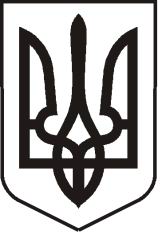  УКРАЇНАЛУГАНСЬКА  ОБЛАСТЬПОПАСНЯНСЬКИЙ  РАЙОН
ПОПАСНЯНСЬКА  МІСЬКА  РАДАШОСТОГО  СКЛИКАННЯДЕВ'ЯНОСТО ВОСЬМА СЕСІЯРІШЕННЯ06 серпня 2018 р.                                      м. Попасна	                                                 № Про використання коштів, передбачених в міському бюджеті для забезпечення житлом пільгових категорій населення Відповідно до рішення Попаснянської міської ради від 22.12.2017                    № 91/2 «Про міський бюджет на 2018 рік» (з наступними змінами), керуючись ч.1 ст.52 та ч.6 ст.59, ст. 60 Закону України «Про місцеве самоврядування в Україні», Попаснянська міська радаВИРІШИЛА:Придбати на вторинному ринку житла м. Попасна: - одно кімнатну упорядковану квартиру № 14 у будинку № 1 по                                        вул. А. Черешні у м. Попасна, загальною площею 33,6 кв.м. (тридцять три цілих і шість десятих) кв.м., житловою площею 19,6 (дев’ятнадцять цілих і шість десятих) кв.м. за 85 200 грн. (вісімдесят п’ять тисяч двісті гривень)  у громадянина України Запорожченка Олександра Анатолійовича.     2.  Виконавчому комітету міської ради:2.1. Укласти договір купівлі-продажу на квартиру, що вказана у пункті 1 цього рішення з продавцем, який вказаний у пункті 1 цього рішення;2.2. У договорі купівлі-продажу передбачити перерахування коштів продавцю за придбану квартиру на протязі 20 (двадцяти) календарних днів після укладання договору.2.3. Витрати, пов’язані з оформленням договору купівлі-продажу та проведення його державної реєстрації, покласти на виконавчий комітет Попаснянської міської ради.3. Координацію роботи щодо виконання даного рішення покласти на фінансово-господарський та юридичний відділи виконавчого комітету міської ради (Омельченко Я.С., Коваленко В.П.).4. Контроль за виконанням цього рішення покласти на постійну комісію з питань бюджету, фінансів, соціально-економічного розвитку, комунальної власності та регуляторної політики.     Міський голова                                                    Ю.І. ОнищенкоПідготував: Коваленко В.П.